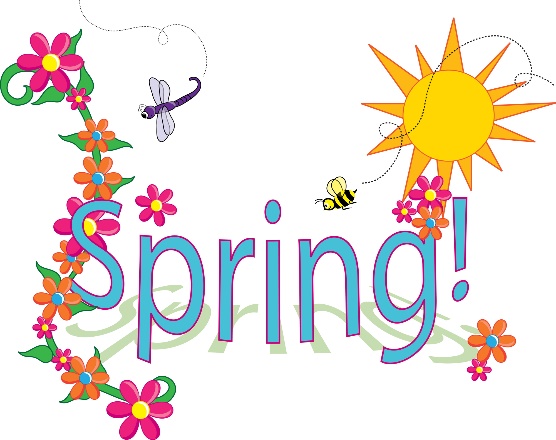 Dear Sherman Community Members,As you know, I have announced my retirement as principal from Sherman School effective June 29. It was a difficult decision, but one that my husband has been encouraging and the time feels right. I will miss all of you and have had 13 wonderful years getting to know and love this community. Dr. Jones will meet with the parent community on March 28 at 7:00 in the APR to elicit your ideas on the qualities and qualifications the next leader of the school should exhibit. It is an evening conference night and some of you may have meetings, but do stop in at any point to join the conversation. Speaking of conferences, they begin on March 28 (evening), March 29 (afternoon), and April 4 (afternoon). All of those days are early dismissal days. I will be available to conference with incoming Kindergarten parents on these days if there is a need. Please call Teresa to set up an appointment. There is NO SCHOOL on Friday, March 30 for Good Friday. Our SPRING break is the week of April 9 – 13. Fairfield Ludlowe Middle School will hold a parent information night on Tuesday, March 27 at 6:30 in the auditorium. All fifth grade parents are invited to come and learn about what a typical day looks like for a 6th grader!With the extensive snow days that we have had this year, please be patient as we set a date for our promotion ceremony. We have to wait for the high schools and middle schools to set their dates first. I will be in contact with the fifth grade teachers and parent committee as soon as I know the possibilities.Our Spring Fair is this coming weekend March 24 from 10 – 3. This is a major fundraiser so please come and have some fun on Saturday! The PTA is also selling bricks to raise funds to enhance our technology offerings at Sherman. Forms are in the office and on the PTA website. The bricks will be added to the front of the school walkway. There are many “thank you’ s” deserved for the wonderful events that have happened recently. Our Two School, One Book event was just fabulous! Sarah Weeks was so inspiring and very informative about the writing process. The Pancake dinner was also lots of fun! The Irish dancers are near and dear to my heart and made for a special St. Patrick’s Day celebration! There are many events still to come this year so check the weekly blast for all the information you need! Enjoy the Spring weather! The extra daylight and warmth is worth waiting for! Until next time…happy days!Warmly,Eileen